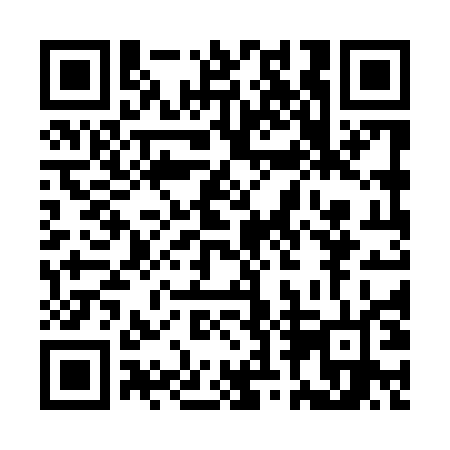 Prayer times for Kichary Stare, PolandMon 1 Apr 2024 - Tue 30 Apr 2024High Latitude Method: Angle Based RulePrayer Calculation Method: Muslim World LeagueAsar Calculation Method: HanafiPrayer times provided by https://www.salahtimes.comDateDayFajrSunriseDhuhrAsrMaghribIsha1Mon4:126:0812:375:047:068:552Tue4:096:0612:365:057:088:583Wed4:066:0412:365:077:099:004Thu4:046:0212:365:087:119:025Fri4:016:0012:365:097:139:046Sat3:585:5712:355:107:149:067Sun3:555:5512:355:117:169:088Mon3:525:5312:355:127:189:119Tue3:505:5112:355:137:199:1310Wed3:475:4912:345:157:219:1511Thu3:445:4712:345:167:229:1712Fri3:415:4412:345:177:249:2013Sat3:385:4212:335:187:269:2214Sun3:355:4012:335:197:279:2415Mon3:325:3812:335:207:299:2716Tue3:295:3612:335:217:309:2917Wed3:265:3412:335:227:329:3218Thu3:235:3212:325:237:349:3419Fri3:205:3012:325:247:359:3720Sat3:175:2812:325:257:379:3921Sun3:145:2612:325:267:399:4222Mon3:115:2412:315:277:409:4423Tue3:085:2212:315:287:429:4724Wed3:055:2012:315:297:439:4925Thu3:015:1812:315:307:459:5226Fri2:585:1612:315:317:479:5527Sat2:555:1412:315:327:489:5728Sun2:525:1212:305:337:5010:0029Mon2:495:1012:305:347:5110:0330Tue2:455:0812:305:357:5310:06